Autorização Para Atividade ExternaNURAP – POLO CENTRODia: 19/04/2017Eu, _________________________________________________________________     portador do RG _____________ ____  responsável legal do jovem  ___________________________________________, portador do RG  ____________    __,  autorizo  o  mesmo  a   participar  da  atividade  externa  e complementar dirigida  pelos monitores da instituição.  Assinatura responsável:__________________________________________________.Evento – MUSEU OCEANOGRAFICOCriado em 1988, com o objetivo de difundir a ciência Oceanográfica e as pesquisas desenvolvidas pelo Instituto Oceanográfico da Universidade de São Paulo, o museu mantém sua exposição permanente com um acervo dividido em módulos que evidenciam a dinâmica, a estrutura e a biodiversidade dos oceanos.HORÁRIO: 10:15previsão: 01:30ATENÇÃO: A atividade feita com o ônibus da equipe Giro Cultural e iniciará pontualmente às 10h30.USE ROUPAS ADEQUADAS – PARA NÃO TER PROBLEMAS, EVITE VESTIDOS, SAIAS, BLUSINHAS DE ALCINHA, REGATAS, SANDÁLIAS, RASTEIRINHAS, SHORTS, CAMISAS DE TIME (FUTEBOL NACIONAL, INTERNACIONAL, BASQUETE E OUTROS ESPORTES), CAMISA DE ESCOLA DE SAMBA OU BANDAS DE MÚSICA. DURANTE A ATIVIDADE É PROIBIDO O USO DE BONÉS, TOUCAS, GORROS E CHAPÉUS. NÃO LEVAR MOCHILA E BOLSAS GRANDES, POIS O LOCAL NÃO TEM GUARDA VOLUME. As mesmas normas de convivência da Simultaneidade serão cobradas durante a atividade.  NÃO SE ATRASE.ENDEREÇO PONTO DE ENCONTRO:  MUSEU OCEANOGRAFICO - Praça Oceanográfico, 191 - USP (27 minutos de ônibus (circular 8022-10) a partir do metrô Butantã)  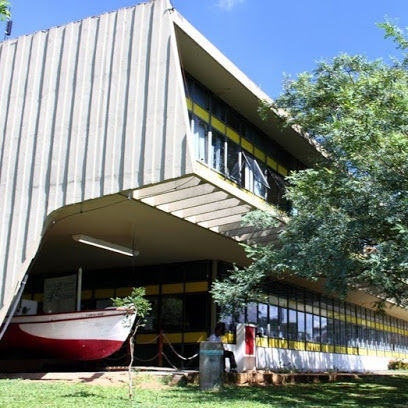 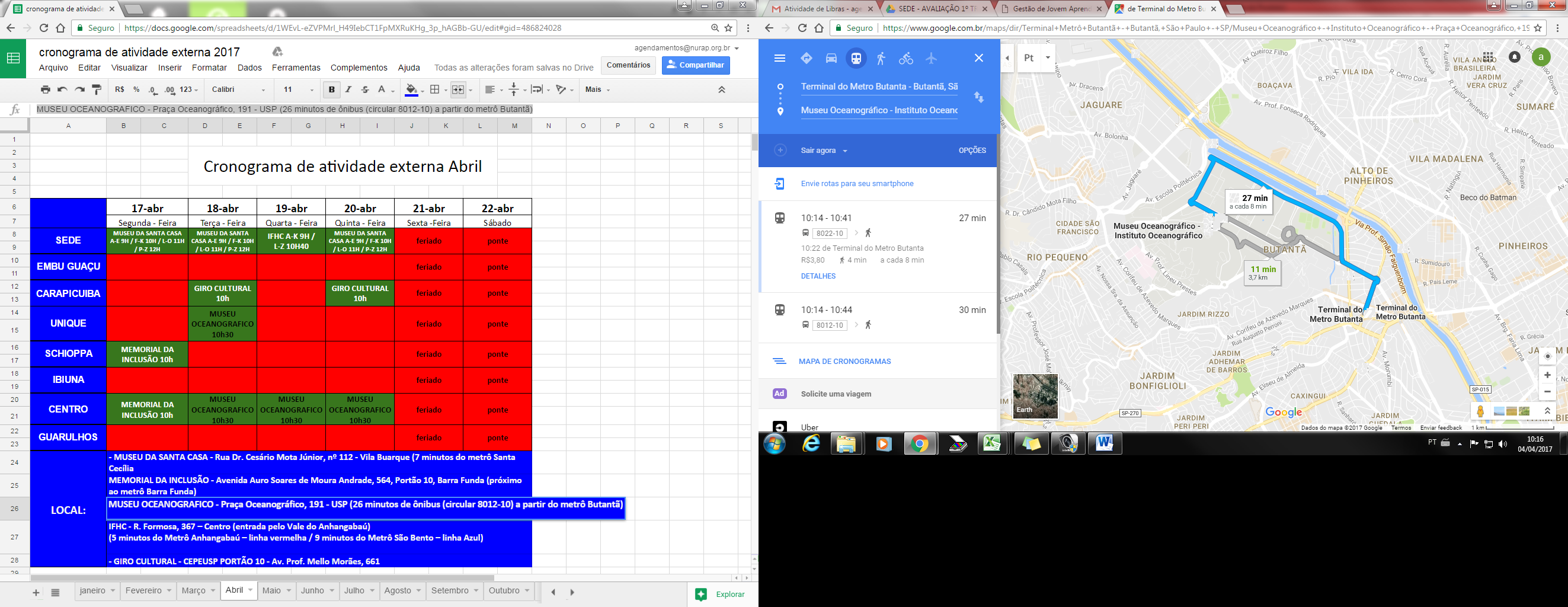 